Események, liturgikus programokEseménynaptár06.13 19.30 Fiatal házasok csoportja 06.14.  9.30 Baba-mama kör06.18. Papszentelés Esztergomban06.18. 17-18. Világméretű szentségimádás06.18. 19,15 Jótékonysági koncert a templomban 06.19. Úrnapja06.26. családi délelőttA hét ünnepeiHétfő: Páduai Szent Antal áldozópap, egyháztanítóSzerda: Árpád-házi Boldog Jolán szerzetesnőSzentmisék, liturgikus templomi események  Vasárnap:   8.45 + fiatal felnőttekért                   10.00 + Ferenc                    18.30 Hálából gyógyulásért   Hétfő:          7.00 Varga családért    Kedd:         18.30 Szűz Mária szándékára  Szerda:        7.00 fiatal felnőttekért  Csütörtök: 18.30 élő Albert és családja  Péntek:      18.30  élő Anita, Tamás, Ákos, Anasztázia  Szombat:   18.30 élő Ibolya testi-lelki gyógyulásáért  Keresztelő 06.12. 11.00 Murányi Vince; Czunder Martin   		HirdetésekMinden csütörtökön, a szentmise után fél órás szentségimádást tartunk. Ezt követően 22 óráig virrasztásra van lehetőség. Hétfőn 19.30-től a Fiatal házasok csoportja találkozik a plébánián. Július 18-án, Úrnapja szombatján, idén is csatlakozunk a világméretű szentségimádáshoz. Templomunkban 17-18 óra között lesz lehetőség együtt imádkozni a békéért, a kongresszus kegyelmeinek megéléséért. Jótékonysági hangversenyt tartunk templomunkban június 18-án 19.15 órai kezdettel. Közreműködik Lénárt Linda orgona, Igai Csanád ének.Június 19-én, Úrnapján, délelőtt csak egy szentmise lesz, 9 órakor. Ezt követi az úrnapi körmenet. Az esti mise a szokott módon meg lesz tartva. (18.30) Június végén rendezik meg a családok világtalálkozóját Rómában. Ehhez kapcsolódva családi napot szervezünk június 26-án, vasárnap, a 8.45-ös mise után, délig. Színes programokkal készülünk kicsiknek és nagyoknak. Nyári táborainkról tájékoztatás található a honlapon: rakosfalvaplebania.huJúnius 20-24.         Napközis táborJúnius 27-július 1. MesetáborAugusztus 9-13.    Családos tábor Megjelent az Eucharisztikus Kongresszuson elhangzottak írásos anyaga 3 kötetben. Beszédek, katekézisek; Fakultációk; Teológiai szimpózium. Kötetenként 3000 Ft. Megrendelhető a sekrestyében. Gondolatok a mai naphoz Isten feltárja előttünk benső életének titkátTalálkozom egy másik emberrel. Valami megragad benne. Külső megjelenése, egy tette, odaállása a másik mellé, egy gondolata. Szeretném őt jobban megismerni. Ahogy fejlődik a kapcsolat, egyre többet mutatunk meg magunkból. Beengedjük egymást kölcsönösen a bensőkbe. Isten, aki maga a szeretet, szeretettel fordul az ember felé. Nem veti el a bűnbeesés után. Egyre többet mutat meg magából. Végül, Fia által feltárja előttünk benső életének a titkát. Így érkezünk el a Szentháromság misztériumához. Az egyházi év első felében, karácsony és húsvét ünnepköre által, Jézus életének eseményeit szemléltük. Benne felfedeztük Isten Fiát. Ez által egyre többet megtudtunk Istenről. Ugyanakkor Isten benső élete misztérium marad számunkra. Mégis, ez nem eltántorít, hanem inkább vonz bennünket Felé. Minél inkább a közelében vagyunk, annál jobban szeretnénk jelenlétében megmaradni. Az évközi időszakban, vasárnapról vasárnapra hallgatva a szentírás szövegeit, egy-egy témát, gondolatot felfedezhetünk, amely segít, megerősít, közelebb visz Istenhez. Mindez abban is segít, hogy ne csak vasárnaponként keressük a Vele való kapcsolatot. Találjuk meg napról napra azt az időt, amit Istennek tudunk adni! Hétköznapjainkban is váljunk egyre jobban Isten szeretetének tanúivá!  Fülöp Ákos plébánosA rákosfalvai plébánia hírlevele belső használatra.Számlaszámunk: CIB bankműködés (egyházi adó): 11100104-19819019- 36000001Felelős kiadó Fülöp Ákos plébános„hogy életünk legyen és bőségben legyen”Szentháromság vasárnapja                           2022. június 12.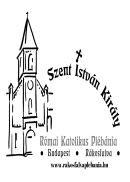 Áldott legyen az Atyaisten, és Isten egyszülött Fia, valamint a Szentlélek, mert irgalmasságot gyakoroltak velünk.Rákosfalvai Szent István Király Plébánia1144 Budapest, Álmos vezér tér 1. : 363-5976Honlap: rakosfalvaplebania.huEmail: iroda@rakosfalvaplebania.huLevelezőlista: rakosfalva@groups.ioPlébános: Fülöp ÁkosSzentmisék:  vasárnap:   8.45; 10.00; 18.30hétköznap: hétfő, szerda 7.00,                      kedd, csütörtök, péntek, szombat 18.30Irodai ügyelet: hétfő – szerda – péntek: 16.00-17.30                            kedd – csütörtök: 9.00-12.00Olvasmány: Péld 8, 22-31 Alkotómunkája elején teremtett engem az Úr.  Szentlecke: Róm 5, 1-5 Reményünkben nem csalatkozunk meg, mert a Szentlélek által kiáradt szívünkbe az Isten szeretete. Evangélium: Jn 16, 12-15 Az Igazság lelke elvezet a teljes igazságra. 